§447.  Access for inspection purposesThe commissioner, in person or by deputy, has free access at all reasonable hours to any building or other place wherein it is reasonably believed that farm products are marked, branded or labeled in accordance with official grades established and promulgated by the commissioner or are being marketed or held for commercial purposes.  The commissioner has power in person or by deputy to open any bags, crates or other containers containing such farm products and examine the contents thereof and may, upon tendering the market price, take samples therefrom. Whoever obstructs or hinders the commissioner or any of the commissioner's duly qualified assistants in the performance of the commissioner's duties under this subchapter commits a civil violation for which a fine of not less than $10 nor more than $100 must be adjudged.  [RR 2021, c. 1, Pt. B, §69 (COR).]SECTION HISTORYPL 1977, c. 696, §58 (AMD). RR 2021, c. 1, Pt. B, §69 (COR). The State of Maine claims a copyright in its codified statutes. If you intend to republish this material, we require that you include the following disclaimer in your publication:All copyrights and other rights to statutory text are reserved by the State of Maine. The text included in this publication reflects changes made through the First Regular and First Special Session of the 131st Maine Legislature and is current through November 1, 2023
                    . The text is subject to change without notice. It is a version that has not been officially certified by the Secretary of State. Refer to the Maine Revised Statutes Annotated and supplements for certified text.
                The Office of the Revisor of Statutes also requests that you send us one copy of any statutory publication you may produce. Our goal is not to restrict publishing activity, but to keep track of who is publishing what, to identify any needless duplication and to preserve the State's copyright rights.PLEASE NOTE: The Revisor's Office cannot perform research for or provide legal advice or interpretation of Maine law to the public. If you need legal assistance, please contact a qualified attorney.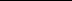 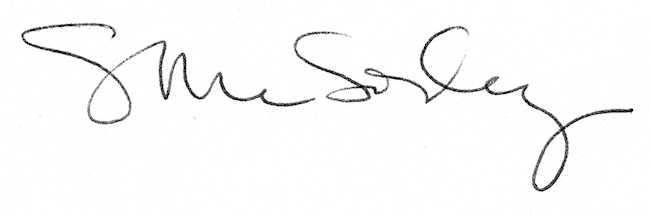 